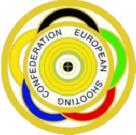 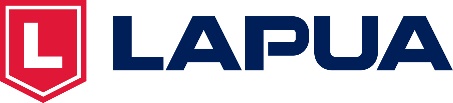 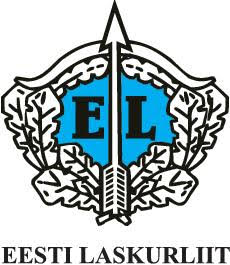 25m LAPUA EUROPEAN CUP, ESTONIA06th-10th of July 2022final HOTEL ENTRY FORMRates for rooms: Single room:  60€ per night including breakfast. Double room:  70€ per night including breakfast.Room rates include breakfast. We will confirm your reservation.Please send this “Hotel Entry Form” NOT LATER THAN 15th June 2022 to the following e-mail address:  info@laskurliit.ee
Country:Contact person:Address:Telephone:E-Mail:NameDate for arrivalDate for departureroomsDoubleDoubleDoubleDoubleDoubleDoubleDoubleDoubleDoubleDoubleSingleSingleSuite